City of San Antonio

AGENDA
Linear Creekway Parks and Advisory Board
  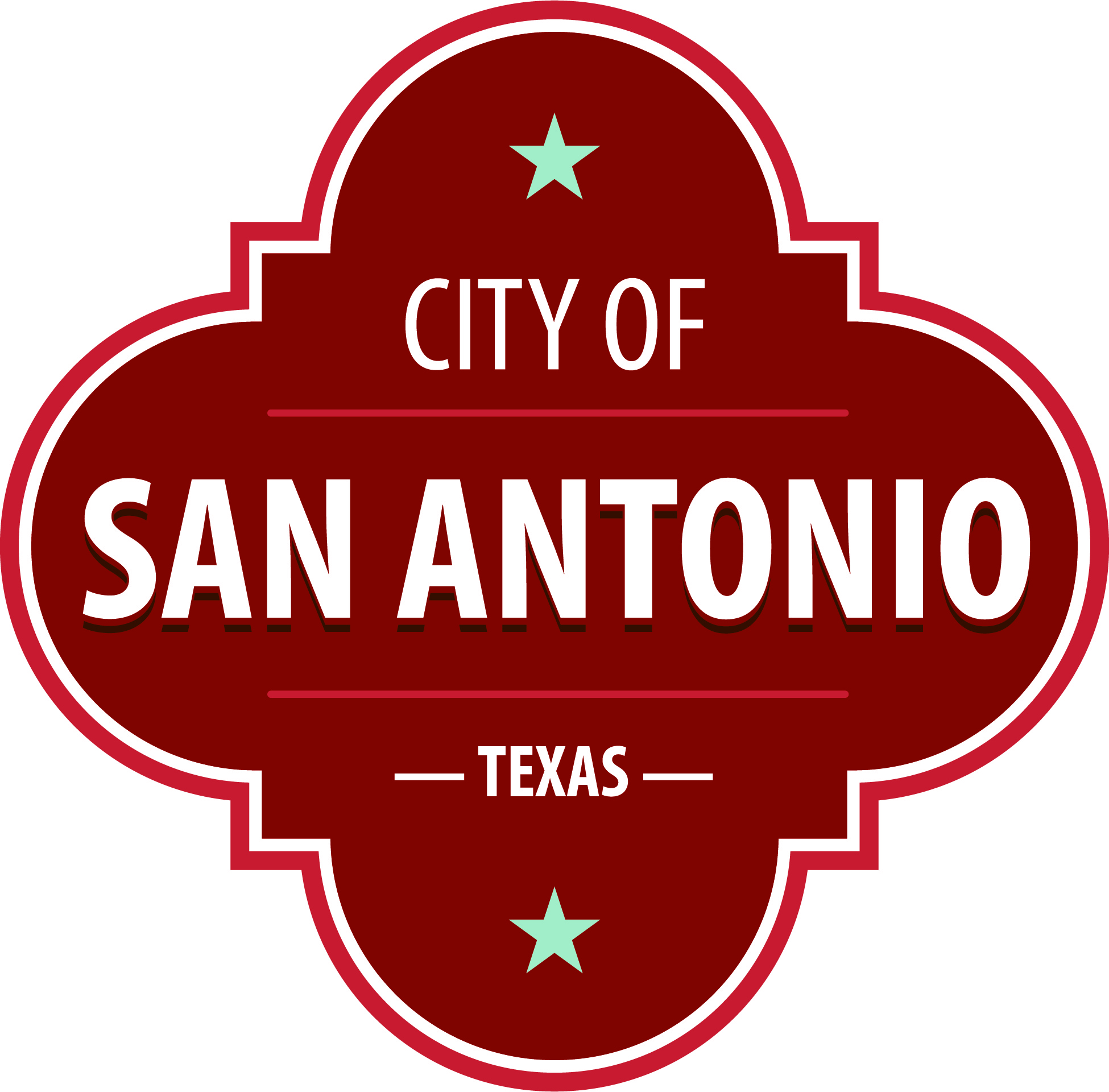 MEETING OF THE LINEAR CREEKWAY PARKS ADVISORY BOARD WILL BE HELD AT THE GRANADOS ADULT AND SENIOR CENTER, 500 FREILING, SAN ANTONIO, TEXAS 78213 AT THE ABOVE REFERENCE TIME AND DATE.

Members of the public may provide comment on any agenda item, consistent with procedural rules governing the Board meetings and state law.  Public comments may be provided as follows:In-Person: Sign up to speak in-person prior to the start of the meeting via the Public Comments SignUp sheet available in the meeting room location. Each speaker will be allowed a maximum of three minutes.Written: Provide written comments (up to 300 words maximum) via email by 4:00 p.m. on the date of the meeting to Sofia.Martino@sanantonio.gov. Please include full name and address. General comments unrelated to specific agenda items will be read during the Public Comments portion of the agenda. 
Once quorum is established, the Linear Creekway Advisory Board shall consider the following:
 At any time during the meeting, the Linear Creekway Advisory Board may meet in executive session for consultation with the City Attorney's Office concerning attorney client matters under Chapter 551 of the Texas Government Code. 

LINEAR CREEKWAY PARKS ADVISORY BOARD MEMBERS
District 1 –  Natalie Garza
District 2 –  Sue Calberg
District 3 –  Vacant
District 4 –  Randy Preissig 
District 5 – Armando Rivera Jr.
District 6 –  Myrl Britten, Vice Chair
District 7 –  Don Rios
District 8 – Robert Trottman
District 9 –  John Kent, Chair
District 10 –  Sherri Dugas
Mayoral – William Long
 
ACCESS STATEMENT
The City of San Antonio ensures meaningful access to City meetings, programs and services by reasonably providing: translation and interpretation, materials in alternate formats, and other accommodations upon request.  To request these services call (210) 207-7268 or Relay Texas 711 or by requesting these services online at https://www.sanantonio.gov/gpa/LanguageServices.  Providing at least 72 hours’ notice will help to ensure availability.  
DECLARACIÓN DE ACCESOLa Ciudad de San Antonio garantiza un acceso significativo a las reuniones, programas y servicios de la Ciudad proporcionando razonablemente: traducción e interpretación, materiales en formatos alternativos y otras adaptaciones a petición. Para solicitar estos servicios llame al (210) 207-7268 o Relay Texas 711 o solicitando estos servicios en línea en https://www.sanantonio.gov/gpa/LanguageServices. Avisar con al menos 72 horas de antelación ayudará a garantizar la disponibilidad. 

                                                                                                                                                     Posted on: 04/23/2024  09:30 AMTuesday, April 30, 20246:00 PMGranados Adult
Senior Center